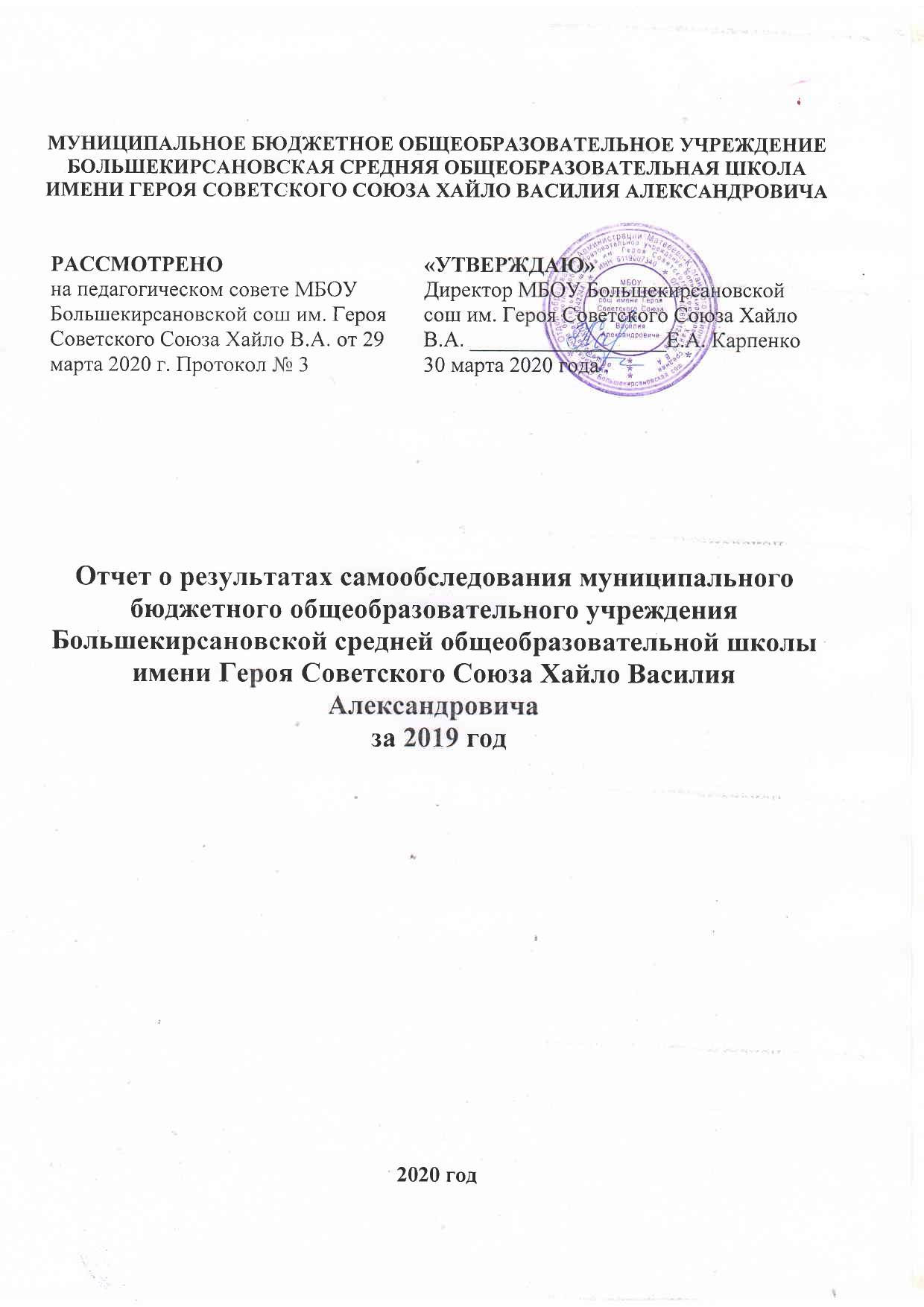 Раздел 1. Аналитическая частьI. Общие сведения об образовательной организацииОсновным видом деятельности школы является реализация общеобразовательных программ начального общего, основного общего и среднего общего образования. Также школа реализует программы дополнительного образования для взрослых и детей.II. Система управления организациейУправление Школой осуществляется в соответствии с законодательством Российской Федерации, на основе сочетания принципов единоначалия и коллегиальности.Единоличным исполнительныморганом Школы является директор, который осуществляет текущее руководство деятельностью Школы. Директор Школы самостоятельно осуществляет руководство деятельностью Школы в соответствии с законодательством Российской Федерации, законодательством Ростовской области, Уставом Школы, коллективным договором,соглашениями, локальными нормативными актами, трудовым договором, за исключением вопросов, принятие решений по которым отнесено законодательством.Цель управления заключается в формировании демократического учреждения, воспитывающего всесторонне развитую, социально адаптированную личность на основе сотрудничества педагогического, ученического и родительского коллективов.В соответствии с Уставом управление школы строится на принципах единоначалия и самоуправления. Административные обязанности распределены согласно штатному расписанию, четко распределены функциональные обязанности согласно квалификационным характеристикам.Органами и формами управления являются:- Директор школы. - Педагогический совет - коллегиальный орган, объединяющий педагогических работников, который осуществляет свою деятельность в соответствии с локальным актом. - Общее собрание трудового коллектива - орган самоуправления, объединяющий всех работников школы. - Совет родителей– коллегиальный орган, который занимается рассмотрением и разработкой предложений по совершенствованию локальных нормативных актов учреждения, затрагивающих права и законные интересы обучающихся, родителей (законных представителей) несовершеннолетних обучающихся. - Совет обучающихся – обеспечивает участие обучающихся в управлении школой, представлении и защите прав и интересов обучающихся, предоставлениемнения при принятии локальных нормативных актов, затрагивающих права и законные интересы обучающихся и применении к обучающимся мер дисциплинарного взыскания.Все перечисленные структуры совместными усилиями решают основные задачи образовательного учреждения и соответствуют Уставу школы. Управление школой осуществляется на основе гласности, демократии, самоуправления.Органами коллегиального управления Школы являются: Общее собрание работников Школы; Педагогический  совет.Для осуществления учебно-методической работы в школе функционирует методический совет и создано школьных предметных методических объединений:ШМО учителей начальных классов – руководитель Зазулевская А.И.ШМО учителей гуманитарного цикла – руководитель Мальцева Л.Г.ШМО естественно-научного цикла – руководитель Гончарова И.Н. ШМО классных руководителей – руководитель Зазулевская М.В.Каждое ШМО работает над своей методической темой, тесно связанной с проблемой школы, а также ориентируется на организацию методической помощи учителю и проведение предметных недель, цель которых – воспитание интереса к предмету.Выводы: Существующая система управления образовательной организацией способствует достижению поставленных целей и задач, запросам участников образовательного процесса, реализации компетенций образовательной организации, закрепленных в ст. 261 и ст. 282 Федерального закона № 273-ФЗ от 27.12.2012 «Об образовании в Российской Федерации».III. Оценка образовательной деятельностиОбразовательная деятельность в школе организуется в соответствии с Федеральным законом от 29.12.2012 № 273-ФЗ «Об образовании в Российской Федерации», ФГОС начального общего, основного общего и среднего общего образования, СанПиН 2.4.2.2821-10 «Санитарно-эпидемиологические требования к условиям и организации обучения в общеобразовательных учреждениях», основными образовательными программами по уровням, включая учебные планы, календарные графики, расписание занятий.Образовательное учреждение осуществляет образовательную деятельность по образовательным программам, в соответствии с Уставом:Выбор программ осуществляется исходя из обеспечения учеников знаниями, максимально соответствующими Федеральному государственному образовательному стандарту начального общего образования (1-4 классы), Федеральному государственному образовательному стандарту основного общего образования (5-8 классы), Федеральному компоненту основного общего образования государственного образовательного стандарта (9 класс) и Федеральному компоненту основного общего образования государственного образовательного стандарта среднего общего образования (10-11 класс).Статистические данные: в 1 – 11 классах обучалось 101 обучающихся, количество классов комплектов – 11 (средняя наполняемость класса- 9).начальная школа – 4 класса – 50 человек; основная школа – 5 классов – 45 человек; средняя школа – 2 класса – 6 человек;Школа работает в режиме 5-ти дневной учебной недели, в одну смену с 1-го по 11-ый классы. Начало занятий - 8 ч.15 мин. Обучение-универсальное, что даёт обучающимся сельской местности возможность получать знания по всем изучаемым дисциплинам и выбрать высшее учебное заведения после окончания 11-ого класса любого профиля, исходя из желания и уровня подготовки. Режим работыПродолжительность учебного года.Продолжительность учебного года для обучающихся 1 класса составляет 33 учебные недели; для обучающихся 2-4 классов – 34 учебные недели; количество учебных занятий за 4 учебных года не может составлять менее 2904 и более 3345 часов.Продолжительность учебного года для обучающихся 5-8 классов, реализующих ФГОС ООО, составляет 34 учебных недели; количество учебных занятий за 5 лет (с 5 по 9 классы) не может составлять менее 5267 часов и более 6020 часов.Продолжительность учебного года для обучающихся 9 и 11 классов (без учета государственной итоговой аттестации) составляет 34 учебных недели; для обучающихся 10 классов (БУП-2004) - 35 учебных недели.Организация образовательной деятельности регламентируется режимом работы, учебным планом, годовым календарным учебным графиком, расписанием занятий. При составлении расписания чередуются в течение дня и недели предметы естественно-математического и гуманитарного циклов с уроками музыки, ИЗО, технологии и физкультуры. Учитывается ход дневной и недельной кривой умственной работоспособности обучающихся.Продолжительность урока составляет во 2-4 классах - 45 минут, в 5-9 классах –45 минут, продолжительность урока в 10-11 классах не должна превышать 45 минут.Кроме того, обучение в 1-м классе осуществляется с соблюдением следующих дополнительных требований:учебные занятия проводятся по 5-дневной неделе и только в первую смену, использование «ступенчатого» режима обучения в первом полугодии (в сентябре, октябре – по 3 урока в день по 35 минут, в ноябре-декабре – по 4 урока по 35 минут каждый, январь-май – по 4 урока по 40 минут каждый), организация динамической паузы продолжительностью 25 минут после 3-его урока. А также в 1 классе дополнительные недельные каникулы в феврале. Воспитательная работаОсновной целью воспитательной работы является воспитание учеников в духе вечных общечеловеческих ценностей, создание условий,способствующихразвитию интеллектуальных, творческих, личностных качеств учащихся, их социализации и адаптации в обществе на основе принципов самоуправления.В школе продолжает реализовывать свои программы школьная детская организация «Миус».Вся воспитательная деятельность учащихся и педагогов школы организована таким образом, что коллективные творческие дела объединены в воспитательные модули. В центре такого модуля яркое общее ключевое дело. Это позволяет создать в школе периоды творческой активности, задать четкий ритм жизни школьного коллектива, избежать стихийности, оказывать действенную помощь классному руководителю.За указанный период в школе проведено 57 мероприятий, для разных возрастных групп, обучающихся: «День знаний», Месячник «Внимание дети», «Дорогие мои старики», «День Учителя», «За здоровый образ жизни», «Урок мужества», «Вечер встреч выпускников», «Ярмарка профессий», «День Матери», «Новый год у ворот!», «Я и мое место в мире», «Я патриот», «Быстрее, выше, сильнее», «День защитника Отечества», «Читаем вместе», «День 8 Марта», «Помним дни былые», «Последний звонок», «Ах, этот вечер выпускной!» и др.За организацию мероприятий отвечали заместитель директора по ВР Лебедев Н.В., заместитель директора по УВР Орлов Д.В., классные руководители 1 – 11 классов, педагог-психолог Трофимова Е.В. Мероприятия были организованы и проведены на высоком методическом и педагогическом уровне.В текущем учебном году при проведении школьных праздников и конкурсов используются ИКТ – технологии, метод проектов. Практически для всех мероприятий готовятся компьютерные презентации, видеоролики.Большой вклад в реализацию задач воспитания делает школьная библиотека и библиотекарь Федоренко Е.Ю., которая не только постоянно доводит до педагогического коллектива и детей сведения о вновь поступившей литературе, изучает читательский спрос, делает подборку литературы по необходимым для осуществления учебно-воспитательного процесса темам, в том числе из ресурсов сети Интернет; оказывает помощь в подборе литературы, предлагает литературу, направленную на формирование общечеловеческих ценностей, по имеющейся у ребенка проблеме, но и проводит совместно с классными руководителями воспитательные мероприятия, а также выступает на методических совещаниях педагогов школы и методических объединениях классных руководителей по проблемам воспитания.Дополнительное образованиеДополнительное образование ведется по программам следующей направленности:естественно-научное; социально-педагогическое; художественно-эстетическое; туристско-краеведческое; спортивное. школе работает 9 кружков по различным направлениям: «Юный программист», «Мастерская добрых дел», «Домоведение», «Футбол», «Волейбол», «Миус», «Юный вокалист», «Гитара», «Баскетбол».Кроме школьных кружков дети посещают кружки, секции в системе дополнительного образования (ЦДТТ, СЮТ). Охват обучающихся дополнительным образованием составляет 77 обучающихся с 1 по 11 класс и составляет 76,23%.В целях реализации ФГОС НОО и ФГОС ООО в школе организована внеурочная деятельность по пяти направлениям (спортивно-оздоровительное, духовно-нравственное, обще-интеллектуальное, общекультурное, социальное). В 2019 учебном году данные занятия посещали обучающиеся 1-4, 5-8 классов. На уровне начального общего образования охват обучающихся внеурочной деятельностью-100%, на уровне основного общего образования-100.Распределение количества часов по направлениям ВД (ФГОС НОО)Вывод: Уровень образовательных программ отвечает государственным требованиям, предъявляемым к образовательным учреждениям, деятельность которых регламентируется Федеральным законом № 273-ФЗ «Об образовании в Российской Федерации».В 2019 году увеличился охват детей дополнительным образованием. Ведется систематическая работа педагогическим коллективом, классными руководителями по совершенствованию нравственного, правового и патриотического воспитания, формирования толерантности у обучающихся.IV. Содержание и качество подготовкиОбразовательная деятельность в МБОУ Большекирсановской им. Героя Советского Союза Хайло В.А. является гибким, ориентирующимся на новые образовательные потребности, процессом, его можно представить, как систему педагогических действий, соответствующих поставленным целям.В соответствии с особенностями детей, пожеланиями родителей и согласно профессиональной квалификации учителей осуществляется освоение образовательных программ на всех уровнях:начальная школа - «Школа России»; основная и средняяшкола –универсальное обучение.Статистика показателей за 2019 год Приведенная статистика показывает, что динамика освоения основных образовательных программ стабильная, при этом увеличилось количество обучающихся школы на уровне начального общего образования, основного общего образования, на уровне среднего общего образования.Важный показатель результативности процесса обучения – это качество знаний. Качество образовательного процесса – один из показателей работы всего педагогического коллектива по вопросу развития мотивационной сферы обучающихся, их возможностей, способностей. Применяя в своей работе разно уровневые и разнообразные формы обучения, современные образовательные технологии, учителя создали все необходимые условия для реализации обучения детей с разными способностями, с разной степенью усвоения учебного материала.Сравнительный анализ результатов учебной деятельности за 2 года.Результаты учебной деятельности в школе достаточно стабильные, в этом учебном году наблюдается небольшоеснижение качественных показателей вначальной и основной школе.Краткий анализ динамики результатов успеваемости и качества знанийРезультаты освоения обучающимися программ начального общего образования по показателю «успеваемость» в 2019 учебном годуЕсли сравнить результаты освоения обучающимися программ начального общего образования по показателю «успеваемость» в 2019 году с результатами освоения обучающимися программ начального общего образования по показателю «успеваемость» в 2018 году, то можно отметить, что процент обучающихся, окончивших на «4» и «5» (48%), увеличился на 1,3 процента (в 2018 был 46,6%), процент обучающихся, окончивших на «5» (12%), уменьшился на 2% (в 2018 – 14%).Результаты освоения обучающимися программ основного общегообразования по показателю «успеваемость» в 2019 годуЕсли сравнить результаты освоения обучающимися программ основного общего образования по показателю «успеваемость» в 2019 году с результатами освоения обучающимися программ основного общего образования по показателю «успеваемость» в 2018 году, то можно отметить, что процент обучающихся, окончивших на «4» и «5» (38,2%), уменьшился на 5,1 процент (в 2018 был 43,3%), процент обучающихся, окончивших на «5» (5,3%), уменьшился на 5,7% (в 2018 – 11%).Результаты освоения программ среднего общего образования обучающимися 10, 11 классов по показателю «успеваемость» в 2019 годуРезультаты освоения обучающимися программ среднего общего образования по показателю «успеваемость» в 2019 учебном году остался на уровне 100% (в 2018 количество обучающихся, которые закончили полугодие на «4» и «5», было 57%), процент обучающихся, окончивших на «5», увеличился на 5%.Вывод: результаты освоения обучающимися программ начального общего, основного общего и среднего общего образования показывают уровень качества знаний выше среднего при стабильной успеваемости с небольшими качественными изменениями.Государственная итоговая аттестацияЕГЭ 2019 годВ 2019 году к ЕГЭ был допущенединственный обучающийся 11 класса - 1 выпускник.Ученик успешно прошел государственную итоговую аттестацию, преодолел минимальный порог по основным предметам: русскому языку и математике; по математике профильного уровня «порог успешности».Выпускник завершил обучение по образовательной программе среднего общего образования и получил аттестат о среднем общем образовании. Обучающийся выбрал, 2 предмета по выбору.Сравнительная таблица результатов ЕГЭ за 2 годаВыводы. Средний балл ЕГЭ по предметам в этом году выше по математике профильная, физике, ниже по русскому языку, информатике и ИКТ, чем в предыдущем. Сравнительный анализ ЕГЭ за 2 года, свидетельствует о достаточно хороших показателях среднего балла по предметам, что является показателем стабильности качества образования.Одаренные детиПовышение профессионального мастерства и квалификационного уровня педагогов способствует интеллектуальному развитию обучающихся, что в конечном итоге позволяет ученикам нашей школы принимать участие и занимать призовые места в конкурсах, фестивалях, олимпиадах различного уровня.Педагогический коллектив школы старается создать детям условия для раскрытия способностей в полной мере, достижения высоких результатов в выбранном ими виде деятельности, развития их талантов и умений.Одно из направлений работы с одаренными детьми – это участие во Всероссийской олимпиаде школьников.Всероссийская олимпиада школьниковУчебный год 2019.Диаграмма по количеству участников, победителей и призеровВывод. Обучающиеся школы принимают активное участие в конкурсах, олимпиадах, соревнованиях различного уровня. В 2019 году количество призеров и победителей на всероссийском и региональном уровне, что стало возможно благодаря использованию интернет-ресурсов, а также участию в новых олимпиадах «Старт» и «Логос».V. Востребованность выпускниковТРУДОУСТРОЙСТВО ВЫПУСКНИКОВVI. Оценка функционирования внутренней системы оценки качества образованияВнутренняя система оценки качества образования представляет собой совокупность организационных структур, норм и правил, диагностических и оценочных процедур, обеспечивающих на единой основе оценку образовательных достижений обучающихся, эффективности деятельности ОУ, качество образовательных программ с учетом запросов основных пользователей результатов системы оценки качества образования.Основными пользователями результатов внутренней системы оценки качества образования являются:обучающиеся и их родители (законныепредставители); администрация ОУ, педагоги ОУ; педагогический совет ОУ; органы управления образованием (экспертные комиссии при проведении процедур лицензирования, аккредитации лицея, аттестации работников); представители общественности. Целью внутренней системы оценки качества образования является получение объективной информации о состоянии качества образования в образовательном учреждении, тенденциях его изменения и причинах, влияющих на его уровень. Согласно статье 95 «Независимая оценка качества образования» Федерального закона от 29.12.2012 N 273-ФЗ (ред. от 29.07.2017) «Об образовании в Российской Федерации», в соответствии с планом внутришкольного контроля мониторинг качества образования осуществляется по следующим четырем направлениям:Качество результатов образовательной деятельности: предметные результаты обучения (включая сравнение данных внутренней и внешней диагностики, в том числе ОГЭ и ЕГЭ); метапредметные результаты обучения (включая сравнение данных внутренней и внешней диагностики); личностные результаты; достижения обучающихся на конкурсах, соревнованиях, олимпиадах; удовлетворённость родителей (законных представителей) качеством образовательных результатов. Качество реализации образовательной деятельности: основные образовательные программы (соответствие требованиям ФГОС и контингенту обучающихся); реализация учебных планов и рабочих программ (соответствие ФГОС); программа развития образовательного учреждения; качество проведения уроков и индивидуальной работы с обучающимися; качество внеурочной деятельности (включая классное руководство); удовлетворенность обучающихся и родителей (законных представителей) качеством проведения уроков и условий в ОУ; документооборот и нормативно-правовое обеспечение. Качество условий, обеспечивающих образовательную деятельность: материально-техническое обеспечение;информационно-методическое обеспечение (включая средства ИКТ и учебно-методическое обеспечение); санитарно-гигиенические и эстетические условия; медицинское сопровождение и общественное питание; психологический климат в образовательном учреждении; взаимодействие с социальной сферой микрорайона; кадровое обеспечение (включая повышение квалификации, инновационную и научно-методическую деятельность педагогов); общественно-государственное управление (педагогический совет родителей, совет обучающихся) и стимулирование качества образования.Качество организации воспитательной деятельности: реализация дополнительных образовательных программ; степень вовлеченности обучающихся вразличные направления воспитательной работы; работа с обучающимися, находящимися в трудной жизненной ситуации; уровень сформированности у обучающихся устойчивости к негативным социальным явлениям.Для осуществления процедуры внутренней системы оценки качества образования в школе составляется план, где определяются форма, направления, сроки и порядок проведения внутренней системы оценки качества, ответственные и исполнители.В качестве мероприятий внутреннего контроля в рамках функционирования внутренней системы оценки качества образования проводятся: анкетирование, тестирование, наблюдение форм работы с детьми, родителями, собеседования, анализ документов и пр.Для проведения внутренней системы оценки качества образования в школе имеются документы, регламентирующих функционирование внутренней системы оценки качества образования: план-график организации работы по обеспечению функционирования внутренней системы оценки качества образования,приказы директора МБОУ о проведении конкретных видов мониторинга, аналитические справки о проведении мониторинга.Итоги мониторинга оформляются в схемах, графиках, таблицах, диаграммах, отражаются в справочно-аналитических материалах, содержащих констатирующую часть, выводы и конкретные, реально выполнимые рекомендации. Мониторинговые исследования обсуждаются на заседаниях педагогического или методического совета, совещаниях при директоре, заседаниях методических объединений.Результаты освещаются в отчетах, на информационных стендах, в справках по итогам внутришкольного контроля, являются документальной основой для составления отчета за год о результатах самообследования деятельности и публикуются на сайте.VII. Оценка кадрового обеспеченияНа период самообследования в школе работают 15 педагогов.15 педагогов имеют высшее профессиональное образование (100%).Высшую квалификационную категорию имеют 4 человека (26,6%), первую квалификационную категорию имеют- 6 человек (40%), квалификационные категории имеют 10педагогов (66,7%).целях повышения квалификации учителя – предметники посещали: районные семинары; региональные семинары; курсы повышения квалификации; онлайн-семинары и вебинары в рамках подготовки к ГИА в форме ЕГЭ. Все педагоги школы проходят курсы повышения квалификации всоответствии с графиком (100%). В целях повышения качества образовательной деятельности в школе проводится целенаправленная кадровая политика, основная цель которой – обеспечение оптимального баланса процессов обновления и сохранения численного и качественного состава кадров в его развитии, в соответствии потребностями школы и требованиями действующего законодательства.В 2019 году курсы повышения квалификации прошли 4 человека.Учителя являются активными участниками вебинаров в рамках «Школы цифрового века», издательского дома «1 сентября», имеют подтверждающие сертификаты.Учителя участвуют в различных мониторинговых исследованиях.Основные принципы кадровой политики направлены:на сохранение, укрепление и развитие кадрового потенциала; создание квалифицированного коллектива, способного работать в современных условиях; повышения уровня квалификации персонала. Вывод: Оценивая кадровое обеспечение образовательной организации, являющееся одним из условий, которое определяет качество подготовки обучающихся, необходимо констатировать следующее:образовательная деятельность в школе обеспечена квалифицированным профессиональным педагогическим составом; в школе создана устойчивая целевая кадровая система, в которой осуществляется подготовка новых кадров из числа собственных выпускников; кадровый потенциал Школы динамично развивается на основе целенаправленной работы по повышению квалификации педагогов. VIII. Оценка учебно-методического и библиотечно-информационного обеспеченияБиблиотечный фонд постоянно пополняется учебной, художественной, методической литературой. Фонд библиотеки соответствует требованиям ФГОС, учебники фонда входят в федеральный перечень, утвержденный приказом Минобрнауки от 31.03.2014 № 253. Фонд методической литературы, исходя из особенностей учебно-воспитательной деятельности, пополняется по основным направлениям:официальные документы Министерства образования и науки РФ; программно-методические издания; методическая литература, в том числе для реализации регионального компонента. Выдача книг в среднем составляет 15 экземпляров в месяц, в основном это книги по школьной программе. Большим спросом у обучающихся пользуются энциклопедические и справочные издания. В библиотеке есть Интернет. Востребованность библиотечного фонда и информационной базы достаточно высока. Однако литература, имеющаяся в фондах библиотеки, не в полной мере соответствует определенным стандартам и требованиям, есть ветхая литература.Библиотека обеспечена периодическими изданиями, которые востребованы у читателей. Школа имеет свой сайт, который соответствует установленным требованиям. Для ведения сайта назначено ответственное лицо. Сайт востребован, содержит всю необходимую информацию для педагогов, родителей и обучающихся, общественности.Информационное обеспечение МБОУ Большекирсановская сошим.Героя Советского Союза Хайло В.А. формируется в соответствии с принципами открытости и доступности для всех заинтересованных лиц. Информация о деятельности общеобразовательного учреждения размещена на информационных стендах, на стендах родительских уголков, на сайте школы, в памятках и буклетах.Вывод: Качество библиотечно-информационного обеспечения в школе можно оценить, как хорошее. За отчетный период научно-методическое и библиотечно-информационное обеспечение непрерывно пополнялось и обновлялось в соответствии с новым законодательством и актуальными потребностями участников образовательных отношений. Оно позволяет педагогам эффективно планировать образовательную деятельность и совершенствовать свой образовательный уровень, используя имеющийся в школе арсенал.Средний уровень посещаемости библиотеки – 8 человек в день. Оснащенность библиотеки учебными пособиями достаточная.IX. Оценка материально-технической базыУчебно-материальная база школы позволяет обеспечить эффективную реализацию общеобразовательных программ и обеспечить комфортные условия обучения. Расположение школы по этажам позволяет организовать раздельное обучение детей в начальных классах и обучающихся основной и средней школы. Здание школы и спортзал находятся в хорошем состоянии. Все учебные кабинеты оснащены современной мебелью. Постоянно обновляется материальная база школы. Сегодня школа имеет:14 учебных кабинетов; Кабинет ОБЖ; школьную библиотеку; столовую на 40 посадочных мест; спортивный зал, спортивную площадку; Школа оснащена:Компьютеры (в том числе ноутбуки) - 22; Принтеры – 3; Ксероксы, сканеры – 2; Модем (скорость до 512 Кб) –3;Интерактивные доски – 8; Мультимедийные проекторы - 3; школе оборудован1 компьютерный класс, в котором все компьютеры подключены к школьной локальной сети, имеющей 1 канала выхода в Интернет. Это позволяет проводить уроки по различным предметам непосредственно на различных образовательных сайтах, активно пользоваться сетью и ресурсами Интернет педагогам и обучающимся школы. В школе создана и работает локальная сеть для заполнения электронного журнала успеваемости «Дневник.ру». Все оборудование активно осваивается и используется в организации и проведении учебно-воспитательного процесса. На первом этаже здания оборудован спортивный зал и столовая. Имеется многофункциональная площадка для игр на территории школы и установлены спортивные тренажеры. Требует оснащения полоса препятствий. IT-инфраструктура100 % ИКТ-компетентность учителей. В школе все учителя, обучающиеся 1 – 11 классов и их родители пользуются услугой электронного журнала и электронного дневника (dnevnik.ru). Использование электронных и информационных ресурсов в качестве учебно-методического сопровождения общеобразовательных и профильных учебных дисциплин. Использование интерактивных досок при проведении уроков и внешкольных мероприятий. Использование метода проектов на уроках общеобразовательных и профильных учебных дисциплин. Организовано внутрисетевое взаимодействие, подключены административные кабинеты,библиотека, учебные кабинеты. Использование ИКТ в учебной, педагогической, управленческой и хозяйственной деятельности – 100%. Повышение квалификации учителей посредством дистанционного обучения. Активное и результативное участие в дистанционных конкурсах учителей и обучающихся. Участие педагогов и обучающихся в сетевых интернет-проектах, проводимых ГБУ ДПО РИПК. Вывод: Рациональное и эффективное использование бюджетных средств путемграмотного планирования, принятия оптимального решения на основе обоснованных критериев выбора и получения максимального результата при минимальных вложениях способствовало рациональному использованию материально-технической базы, помещения функционируют по назначению. В школе созданы материально-технические условия для качественного осуществления воспитательно-образовательной деятельности, соответствующие санитарно-эпидемиологическим правилам для общеобразовательных учреждений, а также соответствующие современным требованиям.Раздел 2. Информация о показателях деятельности образовательной организации, подлежащей самообследованию.Данные приведены по состоянию на 29 декабря 2019 года.НаименованиеОбразовательнойорганизациимуниципальное бюджетноеобщеобразовательноеучреждение Большекирсановская средняя общеобразовательная школа имени Героя Советского Союза Хайло Василия Александровича (МБОУ Большекирсановская сош им. Героя Советского Союза Хайло В.А.)НаименованиеОбразовательнойорганизациимуниципальное бюджетноеобщеобразовательноеучреждение Большекирсановская средняя общеобразовательная школа имени Героя Советского Союза Хайло Василия Александровича (МБОУ Большекирсановская сош им. Героя Советского Союза Хайло В.А.)НаименованиеОбразовательнойорганизациимуниципальное бюджетноеобщеобразовательноеучреждение Большекирсановская средняя общеобразовательная школа имени Героя Советского Союза Хайло Василия Александровича (МБОУ Большекирсановская сош им. Героя Советского Союза Хайло В.А.)НаименованиеОбразовательнойорганизациимуниципальное бюджетноеобщеобразовательноеучреждение Большекирсановская средняя общеобразовательная школа имени Героя Советского Союза Хайло Василия Александровича (МБОУ Большекирсановская сош им. Героя Советского Союза Хайло В.А.)НаименованиеОбразовательнойорганизациимуниципальное бюджетноеобщеобразовательноеучреждение Большекирсановская средняя общеобразовательная школа имени Героя Советского Союза Хайло Василия Александровича (МБОУ Большекирсановская сош им. Героя Советского Союза Хайло В.А.)НаименованиеОбразовательнойорганизациимуниципальное бюджетноеобщеобразовательноеучреждение Большекирсановская средняя общеобразовательная школа имени Героя Советского Союза Хайло Василия Александровича (МБОУ Большекирсановская сош им. Героя Советского Союза Хайло В.А.)НаименованиеОбразовательнойорганизациимуниципальное бюджетноеобщеобразовательноеучреждение Большекирсановская средняя общеобразовательная школа имени Героя Советского Союза Хайло Василия Александровича (МБОУ Большекирсановская сош им. Героя Советского Союза Хайло В.А.)НаименованиеОбразовательнойорганизациимуниципальное бюджетноеобщеобразовательноеучреждение Большекирсановская средняя общеобразовательная школа имени Героя Советского Союза Хайло Василия Александровича (МБОУ Большекирсановская сош им. Героя Советского Союза Хайло В.А.)НаименованиеОбразовательнойорганизациимуниципальное бюджетноеобщеобразовательноеучреждение Большекирсановская средняя общеобразовательная школа имени Героя Советского Союза Хайло Василия Александровича (МБОУ Большекирсановская сош им. Героя Советского Союза Хайло В.А.)НаименованиеОбразовательнойорганизациимуниципальное бюджетноеобщеобразовательноеучреждение Большекирсановская средняя общеобразовательная школа имени Героя Советского Союза Хайло Василия Александровича (МБОУ Большекирсановская сош им. Героя Советского Союза Хайло В.А.)НаименованиеОбразовательнойорганизациимуниципальное бюджетноеобщеобразовательноеучреждение Большекирсановская средняя общеобразовательная школа имени Героя Советского Союза Хайло Василия Александровича (МБОУ Большекирсановская сош им. Героя Советского Союза Хайло В.А.)РуководительКарпенко Евгения АнатольевнаРуководительКарпенко Евгения АнатольевнаАдрес регистрации346989, Российская Федерация, Ростовская область, Матвеево-Курганский район, хутор Большая Кирсановка, улица Советская, 64 аАдрес регистрации346989, Российская Федерация, Ростовская область, Матвеево-Курганский район, хутор Большая Кирсановка, улица Советская, 64 аАдрес регистрации346989, Российская Федерация, Ростовская область, Матвеево-Курганский район, хутор Большая Кирсановка, улица Советская, 64 аАдрес регистрации346989, Российская Федерация, Ростовская область, Матвеево-Курганский район, хутор Большая Кирсановка, улица Советская, 64 аТелефон, факс8(86341)3-42-40Телефон, факс8(86341)3-42-40Адрес электронной почтыE-mail: mk759@mail.ruАдрес электронной почтыE-mail: mk759@mail.ruАдрес электронной почтыE-mail: mk759@mail.ruАдрес электронной почтыE-mail: mk759@mail.ruУчредительОтдел образования Администрации  Матвеево-Курганского районаУчредительОтдел образования Администрации  Матвеево-Курганского районаУчредительОтдел образования Администрации  Матвеево-Курганского районаУчредительОтдел образования Администрации  Матвеево-Курганского районаДата создания1963 годДата создания1963 годЛицензияЛицензия№4526, серия 61ЛО1 №0002150; 26 марта 2015г. Срок действия лицензии - бессрочно.Выдано: Региональной службой по надзору и контролю в сфере образования Ростовской области, приказ № 2175 от 26.03.2015 г.ЛицензияЛицензия№4526, серия 61ЛО1 №0002150; 26 марта 2015г. Срок действия лицензии - бессрочно.Выдано: Региональной службой по надзору и контролю в сфере образования Ростовской области, приказ № 2175 от 26.03.2015 г.ЛицензияЛицензия№4526, серия 61ЛО1 №0002150; 26 марта 2015г. Срок действия лицензии - бессрочно.Выдано: Региональной службой по надзору и контролю в сфере образования Ростовской области, приказ № 2175 от 26.03.2015 г.ЛицензияЛицензия№4526, серия 61ЛО1 №0002150; 26 марта 2015г. Срок действия лицензии - бессрочно.Выдано: Региональной службой по надзору и контролю в сфере образования Ростовской области, приказ № 2175 от 26.03.2015 г.ЛицензияЛицензия№4526, серия 61ЛО1 №0002150; 26 марта 2015г. Срок действия лицензии - бессрочно.Выдано: Региональной службой по надзору и контролю в сфере образования Ростовской области, приказ № 2175 от 26.03.2015 г.ЛицензияЛицензия№4526, серия 61ЛО1 №0002150; 26 марта 2015г. Срок действия лицензии - бессрочно.Выдано: Региональной службой по надзору и контролю в сфере образования Ростовской области, приказ № 2175 от 26.03.2015 г.Государственная АккредитацииСерия 61ЛО1 №0000729, 14 мая 2015г., бланк приложения серия 61а01 № 0003368. Действует до:17 апреля 2024г.Выдано: Региональной службой по надзору и контролю в сфере образованияРостовской областиГосударственная АккредитацииСерия 61ЛО1 №0000729, 14 мая 2015г., бланк приложения серия 61а01 № 0003368. Действует до:17 апреля 2024г.Выдано: Региональной службой по надзору и контролю в сфере образованияРостовской областиГосударственная АккредитацииСерия 61ЛО1 №0000729, 14 мая 2015г., бланк приложения серия 61а01 № 0003368. Действует до:17 апреля 2024г.Выдано: Региональной службой по надзору и контролю в сфере образованияРостовской областиГосударственная АккредитацииСерия 61ЛО1 №0000729, 14 мая 2015г., бланк приложения серия 61а01 № 0003368. Действует до:17 апреля 2024г.Выдано: Региональной службой по надзору и контролю в сфере образованияРостовской областиГосударственная АккредитацииСерия 61ЛО1 №0000729, 14 мая 2015г., бланк приложения серия 61а01 № 0003368. Действует до:17 апреля 2024г.Выдано: Региональной службой по надзору и контролю в сфере образованияРостовской областиГосударственная АккредитацииСерия 61ЛО1 №0000729, 14 мая 2015г., бланк приложения серия 61а01 № 0003368. Действует до:17 апреля 2024г.Выдано: Региональной службой по надзору и контролю в сфере образованияРостовской области№ДолжностьФИО1Директор школыКарпенко Евгения Анатольевна2Заместитель директора по учебно-воспитательной работеОрлов Дмитрий Владимирович3Заместитель директора по воспитательной работеЛебедев Николай Викторович4Заведующий хозяйственной частьюДунаевская Анжела ИгоревнаУровень обученияВиды основныхобщеобразовательныхпрограммНаправленностьобразовательныхпрограммI уровень(нормативный срокосвоения - 4 года)Программаначального общегообразованияОбщеобразовательнаяпрограмма начальногообщего образованияII уровень(нормативный срокосвоения – 5 лет)Программаосновного общегообразованияОбщеобразовательнаяпрограммаосновногообщегообразованияIII уровень(нормативный сроксрокосвоения 2 года)Программа среднегообщего образованияОбщеобразовательнаяпрограммасреднегообщегообразованияСменность занятий одна смена Начало и окончание занятий 08.15 – 14.50 Начало и окончание дополнительных занятий, кружков, секций в соответствии с графиком по окончании уроков после перерыва продолжительностью не менее 45 минут до 16.00 Продолжительность уроков 1 класс – 35 минут (1 полугодие), 45 минут (2 полугодие). 2 – 11 классы – 45 минут Продолжительность перемен по 10 минут – 4 перемены. по 20 минут – 2 перемены. Продолжительность учебной недели: 5-дневная учебная неделя для – 1-11 классов.№Параметры статистикиПараметры статистикиПараметры статистикиПараметры статистики2018-20192019-2020учебный годучебный год1Количество детей, обучавшихсяна конец года (для 2018-2019 года-на конец 2019 года), в том числе:Количество детей, обучавшихсяна конец года (для 2018-2019 года-на конец 2019 года), в том числе:Количество детей, обучавшихсяна конец года (для 2018-2019 года-на конец 2019 года), в том числе:Количество детей, обучавшихсяна конец года (для 2018-2019 года-на конец 2019 года), в том числе:100101Количество детей, обучавшихсяна конец года (для 2018-2019 года-на конец 2019 года), в том числе:Количество детей, обучавшихсяна конец года (для 2018-2019 года-на конец 2019 года), в том числе:Количество детей, обучавшихсяна конец года (для 2018-2019 года-на конец 2019 года), в том числе:Количество детей, обучавшихсяна конец года (для 2018-2019 года-на конец 2019 года), в том числе:Количество детей, обучавшихсяна конец года (для 2018-2019 года-на конец 2019 года), в том числе:Количество детей, обучавшихсяна конец года (для 2018-2019 года-на конец 2019 года), в том числе:Количество детей, обучавшихсяна конец года (для 2018-2019 года-на конец 2019 года), в том числе:Количество детей, обучавшихсяна конец года (для 2018-2019 года-на конец 2019 года), в том числе:Количество детей, обучавшихсяна конец года (для 2018-2019 года-на конец 2019 года), в том числе:Количество детей, обучавшихсяна конец года (для 2018-2019 года-на конец 2019 года), в том числе:Количество детей, обучавшихсяна конец года (для 2018-2019 года-на конец 2019 года), в том числе:Количество детей, обучавшихсяна конец года (для 2018-2019 года-на конец 2019 года), в том числе:-начальная школа-начальная школа-начальная школа4750-основная школа-основная школа-основная школа4945-средняя школа-средняя школа-средняя школа462Количество учеников, оставленных на повторноеобучениеКоличество учеников, оставленных на повторноеобучениеКоличество учеников, оставленных на повторноеобучениеКоличество учеников, оставленных на повторноеобучение55Количество учеников, оставленных на повторноеобучениеКоличество учеников, оставленных на повторноеобучениеКоличество учеников, оставленных на повторноеобучениеКоличество учеников, оставленных на повторноеобучениеКоличество учеников, оставленных на повторноеобучениеКоличество учеников, оставленных на повторноеобучениеКоличество учеников, оставленных на повторноеобучениеКоличество учеников, оставленных на повторноеобучение-начальная школа-начальная школа-начальная школа54-основная школа-основная школа-основная школа---средняя школа-средняя школа-средняя школа--3Не получили аттестата:Не получили аттестата:Не получили аттестата:Не получили аттестата:---обосновномосновномобщемобразованииобразовании-о среднем общем образовании-о среднем общем образовании-о среднем общем образовании-о среднем общем образовании--4Окончили школу с аттестатомОкончили школу с аттестатомОкончили школу с аттестатомОкончили школу с аттестатом-особого образца:особого образца:особого образца:в основной школев основной школев основной школев средней школев средней школев средней школеУровеньУспеваемость,%Успеваемость,%Качество, %Качество, %Динамикаобучения2017-20182018-20192017-20182018-20192018-201918982,546,650-/+уровень8982,546,650-/+(1-48982,546,650-/+классы)8982,546,650-/+210087,754334,7-уровень10087,754334,7-(5-910087,754334,7-классы)10087,754334,7-31001005775+ уровень1001005775+ (10-111001005775+ классы)1001005775+ КлассВсегообуч-сяИзнихуспеваютИзнихуспеваютОкончили годОкончили годОкончили годОкончили годНе успеваютНе успеваютНе успеваютНе успеваютКлассВсегообуч-сяИзнихуспеваютИзнихуспеваютОкончили годОкончили годОкончили годОкончили годНе успеваютНе успеваютНе успеваютНе успеваютКлассВсегообуч-сяИзнихуспеваютИзнихуспеваютОкончили годОкончили годОкончили годОкончили годВсегоВсегоИз них  н/аИз них  н/аКлассВсегообуч-сяИзнихуспеваютИзнихуспеваютОкончили годОкончили годОкончили годОкончили годВсегоВсегоИз них  н/аИз них  н/аКлассВсегообуч-сяИзнихуспеваютИзнихуспеваютОкончили годОкончили годОкончили годОкончили годВсегоВсегоИз них  н/аИз них  н/аКлассВсегообуч-сяИзнихуспеваютИзнихуспеваютОкончили годОкончили годОкончили годОкончили годВсегоВсегоИз них  н/аИз них  н/аКлассВсегообуч-сяИзнихуспеваютИзнихуспеваютОкончили годОкончили годОкончили годОкончили годВсегоВсегоИз них  н/аИз них  н/аКлассВсегообуч-сяКол-во%С отметками«4» и «5»%С отметками«5»%кол-во%Кол-во%212121005421843318314141004290021400411111008733270000итого3730100174851251618КлассВсегообуч-сяИзнихуспеваютИзнихуспеваютОкончили годОкончили годОкончили годОкончили годНе успеваютНе успеваютНе успеваютНе успеваютКлассВсегообуч-сяИзнихуспеваютИзнихуспеваютОкончили годОкончили годОкончили годОкончили годНе успеваютНе успеваютНе успеваютНе успеваютКлассВсегообуч-сяИзнихуспеваютИзнихуспеваютОкончили годОкончили годОкончили годОкончили годВсегоВсегоИз них  н/аИз них  н/аКлассВсегообуч-сяИзнихуспеваютИзнихуспеваютОкончили годОкончили годОкончили годОкончили годВсегоВсегоИз них  н/аИз них  н/аКлассВсегообуч-сяИзнихуспеваютИзнихуспеваютОкончили годОкончили годОкончили годОкончили годВсегоВсегоИз них  н/аИз них  н/аКлассВсегообуч-сяИзнихуспеваютИзнихуспеваютОкончили годОкончили годОкончили годОкончили годВсегоВсегоИз них  н/аИз них  н/аКлассВсегообуч-сяИзнихуспеваютИзнихуспеваютОкончили годОкончили годОкончили годОкончили годВсегоВсегоИз них  н/аИз них  н/аКлассВсегообуч-сяКол-во%С отметками«4» и «5»%С отметками«5»%кол-во%Кол-во%51111100436,419190061111100218190000766100466,70000008551001200000009121210065018,30000итого45451001738,235,311,800КлассВсегообуч-сяИзнихуспеваютИзнихуспеваютОкончили годОкончили годОкончили годОкончили годНе успеваютНе успеваютНе успеваютНе успеваютКлассВсегообуч-сяИзнихуспеваютИзнихуспеваютОкончили годОкончили годОкончили годОкончили годНе успеваютНе успеваютНе успеваютНе успеваютКлассВсегообуч-сяИзнихуспеваютИзнихуспеваютОкончили годОкончили годОкончили годОкончили годВсегоВсегоИз них  н/аИз них  н/аКлассВсегообуч-сяИзнихуспеваютИзнихуспеваютОкончили годОкончили годОкончили годОкончили годВсегоВсегоИз них  н/аИз них  н/аКлассВсегообуч-сяИзнихуспеваютИзнихуспеваютОкончили годОкончили годОкончили годОкончили годВсегоВсегоИз них  н/аИз них  н/аКлассВсегообуч-сяИзнихуспеваютИзнихуспеваютОкончили годОкончили годОкончили годОкончили годВсегоВсегоИз них  н/аИз них  н/аКлассВсегообуч-сяИзнихуспеваютИзнихуспеваютОкончили годОкончили годОкончили годОкончили годВсегоВсегоИз них  н/аИз них  н/аКлассВсегообуч-сяКол-во%С отметками«4» и «5»%С отметками«5»%кол-во%Кол-во%1044100250000000112210021001500000итого661004751250000Предмет20182019КоличествоСреднийКоличествоСреднийучастниковБалл/ОценкаучастниковбаллМатематика533150профильнаяРусский язык558153Математика базовая44--Обществознание542--Информатика иИКТ146120Физика--148Школьный этапШкольный этапРайонный этапРайонный этапОбщероссийский этапОбщероссийский этапМеждународный этапМеждународный этапВсего участниковПобедителии призерыВсего участниковПобедителии призерыВсегоучастниковПобедителии призерыВсегоучастниковПобедителии призеры9324400000№ п/пНаименование профессиональнойобразовательной организации2019 год№ п/пНаименование профессиональнойобразовательной организации2019 год1ФГБОУ ВО «Южно-Российский государственный политехнический университет (НПИ) имени М.И. Платова»11ФГБОУ ВО «Южно-Российский государственный политехнический университет (НПИ) имени М.И. Платова»11ФГБОУ ВО «Южно-Российский государственный политехнический университет (НПИ) имени М.И. Платова»1ПоказателиПоказателиПоказателиПоказателиПоказателиПоказателиПоказателиПоказателиПоказателиПоказателиПоказателиПоказателиЕдиницаизмеренияКоличествоПоказателиПоказателиПоказателиПоказателиПоказателиПоказателиПоказателиПоказателиПоказателиПоказателиПоказателиПоказателиЕдиницаизмеренияКоличествоПоказателиПоказателиПоказателиПоказателиПоказателиПоказателиПоказателиПоказателиПоказателиПоказателиПоказателиПоказателиЕдиницаизмеренияКоличествоПоказателиПоказателиПоказателиПоказателиПоказателиПоказателиПоказателиПоказателиПоказателиПоказателиПоказателиПоказателиЕдиницаизмеренияКоличествоПоказателиПоказателиПоказателиПоказателиПоказателиПоказателиПоказателиПоказателиПоказателиПоказателиПоказателиПоказателиЕдиницаизмеренияКоличествоПоказателиПоказателиПоказателиПоказателиПоказателиПоказателиПоказателиПоказателиПоказателиПоказателиПоказателиПоказателиЕдиницаизмеренияОбразовательная деятельностьОбразовательная деятельностьОбразовательная деятельностьОбразовательная деятельностьОбразовательная деятельностьОбразовательная деятельностьОбразовательная деятельностьОбразовательная деятельностьОбразовательная деятельностьОбразовательная деятельностьОбразовательная деятельностьОбразовательная деятельностьОбразовательная деятельностьОбразовательная деятельностьОбразовательная деятельностьОбразовательная деятельностьОбразовательная деятельностьОбразовательная деятельностьОбразовательная деятельностьОбразовательная деятельностьОбразовательная деятельностьОбразовательная деятельностьОбразовательная деятельностьОбразовательная деятельностьОбразовательная деятельностьОбразовательная деятельностьОбразовательная деятельностьОбразовательная деятельностьОбщая численность учащихсяОбщая численность учащихсяОбщая численность учащихсяОбщая численность учащихсяОбщая численность учащихсяОбщая численность учащихсяОбщая численность учащихсяОбщая численность учащихсяОбщая численность учащихсяОбщая численность учащихсяОбщая численность учащихсяОбщая численность учащихсячеловек101Общая численность учащихсяОбщая численность учащихсяОбщая численность учащихсяОбщая численность учащихсяОбщая численность учащихсяОбщая численность учащихсяОбщая численность учащихсяОбщая численность учащихсяОбщая численность учащихсяОбщая численность учащихсяОбщая численность учащихсяОбщая численность учащихсяЧисленностьЧисленностьучащихсяучащихсяучащихсяпопообразовательнойобразовательнойобразовательнойобразовательнойобразовательнойчеловек50программе начального общего образованияпрограмме начального общего образованияпрограмме начального общего образованияпрограмме начального общего образованияпрограмме начального общего образованияпрограмме начального общего образованияпрограмме начального общего образованияпрограмме начального общего образованияпрограмме начального общего образованияпрограмме начального общего образованияЧисленностьЧисленностьучащихсяучащихсяучащихсяпопообразовательнойобразовательнойобразовательнойобразовательнойобразовательнойчеловек45программе основного общего образованияпрограмме основного общего образованияпрограмме основного общего образованияпрограмме основного общего образованияпрограмме основного общего образованияпрограмме основного общего образованияпрограмме основного общего образованияпрограмме основного общего образованияпрограмме основного общего образованияпрограмме основного общего образованияЧисленностьЧисленностьучащихсяучащихсяучащихсяпопообразовательнойобразовательнойобразовательнойобразовательнойобразовательнойчеловек6программе среднего общего образованияпрограмме среднего общего образованияпрограмме среднего общего образованияпрограмме среднего общего образованияпрограмме среднего общего образованияпрограмме среднего общего образованияпрограмме среднего общего образованияпрограмме среднего общего образованияпрограмме среднего общего образованияЧисленностьЧисленность(удельный(удельный(удельныйвес)вес)вес)вес)учащихся,учащихся,учащихся,человек38/43%успевающих на «4» и «5» по результатамуспевающих на «4» и «5» по результатамуспевающих на «4» и «5» по результатамуспевающих на «4» и «5» по результатамуспевающих на «4» и «5» по результатамуспевающих на «4» и «5» по результатамуспевающих на «4» и «5» по результатамуспевающих на «4» и «5» по результатамуспевающих на «4» и «5» по результатамуспевающих на «4» и «5» по результатамуспевающих на «4» и «5» по результатамуспевающих на «4» и «5» по результатам(процент)промежуточной аттестации, от общей численностипромежуточной аттестации, от общей численностипромежуточной аттестации, от общей численностипромежуточной аттестации, от общей численностипромежуточной аттестации, от общей численностипромежуточной аттестации, от общей численностипромежуточной аттестации, от общей численностипромежуточной аттестации, от общей численностипромежуточной аттестации, от общей численностипромежуточной аттестации, от общей численностипромежуточной аттестации, от общей численностипромежуточной аттестации, от общей численностиобучающихсяобучающихсяобучающихсяобучающихсяобучающихсяСредний балл ГИА выпускников 9 класса поСредний балл ГИА выпускников 9 класса поСредний балл ГИА выпускников 9 класса поСредний балл ГИА выпускников 9 класса поСредний балл ГИА выпускников 9 класса поСредний балл ГИА выпускников 9 класса поСредний балл ГИА выпускников 9 класса поСредний балл ГИА выпускников 9 класса поСредний балл ГИА выпускников 9 класса поСредний балл ГИА выпускников 9 класса поСредний балл ГИА выпускников 9 класса поСредний балл ГИА выпускников 9 класса побалл3,9русскому языкурусскому языкурусскому языкурусскому языкурусскому языкуСредний балл ГИА выпускников 9 класса поСредний балл ГИА выпускников 9 класса поСредний балл ГИА выпускников 9 класса поСредний балл ГИА выпускников 9 класса поСредний балл ГИА выпускников 9 класса поСредний балл ГИА выпускников 9 класса поСредний балл ГИА выпускников 9 класса поСредний балл ГИА выпускников 9 класса поСредний балл ГИА выпускников 9 класса поСредний балл ГИА выпускников 9 класса поСредний балл ГИА выпускников 9 класса поСредний балл ГИА выпускников 9 класса побалл3,7математикематематикеСредний балл ЕГЭ выпускников 11 класса поСредний балл ЕГЭ выпускников 11 класса поСредний балл ЕГЭ выпускников 11 класса поСредний балл ЕГЭ выпускников 11 класса поСредний балл ЕГЭ выпускников 11 класса поСредний балл ЕГЭ выпускников 11 класса поСредний балл ЕГЭ выпускников 11 класса поСредний балл ЕГЭ выпускников 11 класса поСредний балл ЕГЭ выпускников 11 класса поСредний балл ЕГЭ выпускников 11 класса поСредний балл ЕГЭ выпускников 11 класса поСредний балл ЕГЭ выпускников 11 класса побалл53русскому языкурусскому языкурусскому языкурусскому языкурусскому языкуСредний балл ЕГЭ выпускников 11 класса поСредний балл ЕГЭ выпускников 11 класса поСредний балл ЕГЭ выпускников 11 класса поСредний балл ЕГЭ выпускников 11 класса поСредний балл ЕГЭ выпускников 11 класса поСредний балл ЕГЭ выпускников 11 класса поСредний балл ЕГЭ выпускников 11 класса поСредний балл ЕГЭ выпускников 11 класса поСредний балл ЕГЭ выпускников 11 класса поСредний балл ЕГЭ выпускников 11 класса поСредний балл ЕГЭ выпускников 11 класса поСредний балл ЕГЭ выпускников 11 класса побалл50математикематематикеЧисленность (удельный вес) выпускников 9 класса,Которые получили неудовлетворительныерезультаты на ГИА по русскому языку, от общейчисленности выпускников 9 классаЧисленность (удельный вес) выпускников 9 класса,Которые получили неудовлетворительныерезультаты на ГИА по русскому языку, от общейчисленности выпускников 9 классаЧисленность (удельный вес) выпускников 9 класса,Которые получили неудовлетворительныерезультаты на ГИА по русскому языку, от общейчисленности выпускников 9 классаЧисленность (удельный вес) выпускников 9 класса,Которые получили неудовлетворительныерезультаты на ГИА по русскому языку, от общейчисленности выпускников 9 классаЧисленность (удельный вес) выпускников 9 класса,Которые получили неудовлетворительныерезультаты на ГИА по русскому языку, от общейчисленности выпускников 9 классаЧисленность (удельный вес) выпускников 9 класса,Которые получили неудовлетворительныерезультаты на ГИА по русскому языку, от общейчисленности выпускников 9 классаЧисленность (удельный вес) выпускников 9 класса,Которые получили неудовлетворительныерезультаты на ГИА по русскому языку, от общейчисленности выпускников 9 классаЧисленность (удельный вес) выпускников 9 класса,Которые получили неудовлетворительныерезультаты на ГИА по русскому языку, от общейчисленности выпускников 9 классаЧисленность (удельный вес) выпускников 9 класса,Которые получили неудовлетворительныерезультаты на ГИА по русскому языку, от общейчисленности выпускников 9 классаЧисленность (удельный вес) выпускников 9 класса,Которые получили неудовлетворительныерезультаты на ГИА по русскому языку, от общейчисленности выпускников 9 классаЧисленность (удельный вес) выпускников 9 класса,Которые получили неудовлетворительныерезультаты на ГИА по русскому языку, от общейчисленности выпускников 9 классаЧисленность (удельный вес) выпускников 9 класса,Которые получили неудовлетворительныерезультаты на ГИА по русскому языку, от общейчисленности выпускников 9 классачеловек(процент)1/1%Численность (удельный вес) выпускников 9 класса,Которые получили неудовлетворительныерезультаты на ГИА по русскому языку, от общейчисленности выпускников 9 классаЧисленность (удельный вес) выпускников 9 класса,Которые получили неудовлетворительныерезультаты на ГИА по русскому языку, от общейчисленности выпускников 9 классаЧисленность (удельный вес) выпускников 9 класса,Которые получили неудовлетворительныерезультаты на ГИА по русскому языку, от общейчисленности выпускников 9 классаЧисленность (удельный вес) выпускников 9 класса,Которые получили неудовлетворительныерезультаты на ГИА по русскому языку, от общейчисленности выпускников 9 классаЧисленность (удельный вес) выпускников 9 класса,Которые получили неудовлетворительныерезультаты на ГИА по русскому языку, от общейчисленности выпускников 9 классаЧисленность (удельный вес) выпускников 9 класса,Которые получили неудовлетворительныерезультаты на ГИА по русскому языку, от общейчисленности выпускников 9 классаЧисленность (удельный вес) выпускников 9 класса,Которые получили неудовлетворительныерезультаты на ГИА по русскому языку, от общейчисленности выпускников 9 классаЧисленность (удельный вес) выпускников 9 класса,Которые получили неудовлетворительныерезультаты на ГИА по русскому языку, от общейчисленности выпускников 9 классаЧисленность (удельный вес) выпускников 9 класса,Которые получили неудовлетворительныерезультаты на ГИА по русскому языку, от общейчисленности выпускников 9 классаЧисленность (удельный вес) выпускников 9 класса,Которые получили неудовлетворительныерезультаты на ГИА по русскому языку, от общейчисленности выпускников 9 классаЧисленность (удельный вес) выпускников 9 класса,Которые получили неудовлетворительныерезультаты на ГИА по русскому языку, от общейчисленности выпускников 9 классаЧисленность (удельный вес) выпускников 9 класса,Которые получили неудовлетворительныерезультаты на ГИА по русскому языку, от общейчисленности выпускников 9 классачеловек(процент)1/1%Численность (удельный вес) выпускников 9 класса,Которые получили неудовлетворительныерезультаты на ГИА по русскому языку, от общейчисленности выпускников 9 классаЧисленность (удельный вес) выпускников 9 класса,Которые получили неудовлетворительныерезультаты на ГИА по русскому языку, от общейчисленности выпускников 9 классаЧисленность (удельный вес) выпускников 9 класса,Которые получили неудовлетворительныерезультаты на ГИА по русскому языку, от общейчисленности выпускников 9 классаЧисленность (удельный вес) выпускников 9 класса,Которые получили неудовлетворительныерезультаты на ГИА по русскому языку, от общейчисленности выпускников 9 классаЧисленность (удельный вес) выпускников 9 класса,Которые получили неудовлетворительныерезультаты на ГИА по русскому языку, от общейчисленности выпускников 9 классаЧисленность (удельный вес) выпускников 9 класса,Которые получили неудовлетворительныерезультаты на ГИА по русскому языку, от общейчисленности выпускников 9 классаЧисленность (удельный вес) выпускников 9 класса,Которые получили неудовлетворительныерезультаты на ГИА по русскому языку, от общейчисленности выпускников 9 классаЧисленность (удельный вес) выпускников 9 класса,Которые получили неудовлетворительныерезультаты на ГИА по русскому языку, от общейчисленности выпускников 9 классаЧисленность (удельный вес) выпускников 9 класса,Которые получили неудовлетворительныерезультаты на ГИА по русскому языку, от общейчисленности выпускников 9 классаЧисленность (удельный вес) выпускников 9 класса,Которые получили неудовлетворительныерезультаты на ГИА по русскому языку, от общейчисленности выпускников 9 классаЧисленность (удельный вес) выпускников 9 класса,Которые получили неудовлетворительныерезультаты на ГИА по русскому языку, от общейчисленности выпускников 9 классаЧисленность (удельный вес) выпускников 9 класса,Которые получили неудовлетворительныерезультаты на ГИА по русскому языку, от общейчисленности выпускников 9 классачеловек(процент)1/1%Численность (удельный вес) выпускников 9 класса,Которые получили неудовлетворительныерезультаты на ГИА по русскому языку, от общейчисленности выпускников 9 классаЧисленность (удельный вес) выпускников 9 класса,Которые получили неудовлетворительныерезультаты на ГИА по русскому языку, от общейчисленности выпускников 9 классаЧисленность (удельный вес) выпускников 9 класса,Которые получили неудовлетворительныерезультаты на ГИА по русскому языку, от общейчисленности выпускников 9 классаЧисленность (удельный вес) выпускников 9 класса,Которые получили неудовлетворительныерезультаты на ГИА по русскому языку, от общейчисленности выпускников 9 классаЧисленность (удельный вес) выпускников 9 класса,Которые получили неудовлетворительныерезультаты на ГИА по русскому языку, от общейчисленности выпускников 9 классаЧисленность (удельный вес) выпускников 9 класса,Которые получили неудовлетворительныерезультаты на ГИА по русскому языку, от общейчисленности выпускников 9 классаЧисленность (удельный вес) выпускников 9 класса,Которые получили неудовлетворительныерезультаты на ГИА по русскому языку, от общейчисленности выпускников 9 классаЧисленность (удельный вес) выпускников 9 класса,Которые получили неудовлетворительныерезультаты на ГИА по русскому языку, от общейчисленности выпускников 9 классаЧисленность (удельный вес) выпускников 9 класса,Которые получили неудовлетворительныерезультаты на ГИА по русскому языку, от общейчисленности выпускников 9 классаЧисленность (удельный вес) выпускников 9 класса,Которые получили неудовлетворительныерезультаты на ГИА по русскому языку, от общейчисленности выпускников 9 классаЧисленность (удельный вес) выпускников 9 класса,Которые получили неудовлетворительныерезультаты на ГИА по русскому языку, от общейчисленности выпускников 9 классаЧисленность (удельный вес) выпускников 9 класса,Которые получили неудовлетворительныерезультаты на ГИА по русскому языку, от общейчисленности выпускников 9 классачеловек(процент)1/1%Численность (удельный вес) выпускников 9 класса,Которые получили неудовлетворительныерезультаты на ГИА по русскому языку, от общейчисленности выпускников 9 классаЧисленность (удельный вес) выпускников 9 класса,Которые получили неудовлетворительныерезультаты на ГИА по русскому языку, от общейчисленности выпускников 9 классаЧисленность (удельный вес) выпускников 9 класса,Которые получили неудовлетворительныерезультаты на ГИА по русскому языку, от общейчисленности выпускников 9 классаЧисленность (удельный вес) выпускников 9 класса,Которые получили неудовлетворительныерезультаты на ГИА по русскому языку, от общейчисленности выпускников 9 классаЧисленность (удельный вес) выпускников 9 класса,Которые получили неудовлетворительныерезультаты на ГИА по русскому языку, от общейчисленности выпускников 9 классаЧисленность (удельный вес) выпускников 9 класса,Которые получили неудовлетворительныерезультаты на ГИА по русскому языку, от общейчисленности выпускников 9 классаЧисленность (удельный вес) выпускников 9 класса,Которые получили неудовлетворительныерезультаты на ГИА по русскому языку, от общейчисленности выпускников 9 классаЧисленность (удельный вес) выпускников 9 класса,Которые получили неудовлетворительныерезультаты на ГИА по русскому языку, от общейчисленности выпускников 9 классаЧисленность (удельный вес) выпускников 9 класса,Которые получили неудовлетворительныерезультаты на ГИА по русскому языку, от общейчисленности выпускников 9 классаЧисленность (удельный вес) выпускников 9 класса,Которые получили неудовлетворительныерезультаты на ГИА по русскому языку, от общейчисленности выпускников 9 классаЧисленность (удельный вес) выпускников 9 класса,Которые получили неудовлетворительныерезультаты на ГИА по русскому языку, от общейчисленности выпускников 9 классаЧисленность (удельный вес) выпускников 9 класса,Которые получили неудовлетворительныерезультаты на ГИА по русскому языку, от общейчисленности выпускников 9 классачеловек(процент)1/1%Численность (удельный вес) выпускников 9 класса,Численность (удельный вес) выпускников 9 класса,Численность (удельный вес) выпускников 9 класса,Численность (удельный вес) выпускников 9 класса,Численность (удельный вес) выпускников 9 класса,Численность (удельный вес) выпускников 9 класса,Численность (удельный вес) выпускников 9 класса,Численность (удельный вес) выпускников 9 класса,Численность (удельный вес) выпускников 9 класса,Численность (удельный вес) выпускников 9 класса,Численность (удельный вес) выпускников 9 класса,Численность (удельный вес) выпускников 9 класса,человек1/1%которыеполучилиполучилиполучилинеудовлетворительныенеудовлетворительныенеудовлетворительныенеудовлетворительныенеудовлетворительныенеудовлетворительныенеудовлетворительные(процент)результаты на ГИА по математике, от общейрезультаты на ГИА по математике, от общейрезультаты на ГИА по математике, от общейрезультаты на ГИА по математике, от общейрезультаты на ГИА по математике, от общейрезультаты на ГИА по математике, от общейрезультаты на ГИА по математике, от общейрезультаты на ГИА по математике, от общейрезультаты на ГИА по математике, от общейрезультаты на ГИА по математике, от общейрезультаты на ГИА по математике, от общейрезультаты на ГИА по математике, от общейчисленности выпускников 9 классачисленности выпускников 9 классачисленности выпускников 9 классачисленности выпускников 9 классачисленности выпускников 9 классачисленности выпускников 9 классачисленности выпускников 9 классаЧисленность (удельный вес) выпускников 11Численность (удельный вес) выпускников 11Численность (удельный вес) выпускников 11Численность (удельный вес) выпускников 11Численность (удельный вес) выпускников 11Численность (удельный вес) выпускников 11Численность (удельный вес) выпускников 11Численность (удельный вес) выпускников 11Численность (удельный вес) выпускников 11Численность (удельный вес) выпускников 11Численность (удельный вес) выпускников 11Численность (удельный вес) выпускников 11человек0класса, которые получили результаты нижекласса, которые получили результаты нижекласса, которые получили результаты нижекласса, которые получили результаты нижекласса, которые получили результаты нижекласса, которые получили результаты нижекласса, которые получили результаты нижекласса, которые получили результаты нижекласса, которые получили результаты нижекласса, которые получили результаты нижекласса, которые получили результаты нижекласса, которые получили результаты ниже(процент)установленного минимального количестваустановленного минимального количестваустановленного минимального количестваустановленного минимального количестваустановленного минимального количестваустановленного минимального количестваустановленного минимального количестваустановленного минимального количестваустановленного минимального количестваустановленного минимального количествабалловбалловЕГЭпорусскомурусскомурусскомуязыку,языку,ототобщейобщейчисленности выпускников 11 классачисленности выпускников 11 классачисленности выпускников 11 классачисленности выпускников 11 классачисленности выпускников 11 классачисленности выпускников 11 классачисленности выпускников 11 классачисленности выпускников 11 классачисленности выпускников 11 классачисленности выпускников 11 классачисленности выпускников 11 классачисленности выпускников 11 класса человек1Численность (удельный вес) выпускников 11Численность (удельный вес) выпускников 11Численность (удельный вес) выпускников 11Численность (удельный вес) выпускников 11Численность (удельный вес) выпускников 11Численность (удельный вес) выпускников 11Численность (удельный вес) выпускников 11Численность (удельный вес) выпускников 11Численность (удельный вес) выпускников 11Численность (удельный вес) выпускников 11Численность (удельный вес) выпускников 11Численность (удельный вес) выпускников 11человек0класса, которые получили результаты нижекласса, которые получили результаты нижекласса, которые получили результаты нижекласса, которые получили результаты нижекласса, которые получили результаты нижекласса, которые получили результаты нижекласса, которые получили результаты нижекласса, которые получили результаты нижекласса, которые получили результаты нижекласса, которые получили результаты нижекласса, которые получили результаты нижекласса, которые получили результаты ниже(процент)установленногоустановленногоустановленногоминимального количества балловминимального количества балловминимального количества балловминимального количества балловминимального количества балловминимального количества балловминимального количества балловминимального количества балловминимального количества балловЕГЭ по математике, от общей численностиЕГЭ по математике, от общей численностиЕГЭ по математике, от общей численностиЕГЭ по математике, от общей численностиЕГЭ по математике, от общей численностиЕГЭ по математике, от общей численностиЕГЭ по математике, от общей численностиЕГЭ по математике, от общей численностиЕГЭ по математике, от общей численностиЕГЭ по математике, от общей численностиЕГЭ по математике, от общей численностиЕГЭ по математике, от общей численностивыпускников 11 классавыпускников 11 классавыпускников 11 классавыпускников 11 классавыпускников 11 классавыпускников 11 классавыпускников 11 классавыпускников 11 классаЧисленность (удельный вес) выпускников 9 класса,Численность (удельный вес) выпускников 9 класса,Численность (удельный вес) выпускников 9 класса,Численность (удельный вес) выпускников 9 класса,Численность (удельный вес) выпускников 9 класса,Численность (удельный вес) выпускников 9 класса,Численность (удельный вес) выпускников 9 класса,Численность (удельный вес) выпускников 9 класса,Численность (удельный вес) выпускников 9 класса,Численность (удельный вес) выпускников 9 класса,Численность (удельный вес) выпускников 9 класса,Численность (удельный вес) выпускников 9 класса,человек1/1%которые не получили аттестаты, от общейкоторые не получили аттестаты, от общейкоторые не получили аттестаты, от общейкоторые не получили аттестаты, от общейкоторые не получили аттестаты, от общейкоторые не получили аттестаты, от общейкоторые не получили аттестаты, от общейкоторые не получили аттестаты, от общейкоторые не получили аттестаты, от общейкоторые не получили аттестаты, от общейкоторые не получили аттестаты, от общейкоторые не получили аттестаты, от общей(процент)численности выпускников 9 классачисленности выпускников 9 классачисленности выпускников 9 классачисленности выпускников 9 классачисленности выпускников 9 классачисленности выпускников 9 классачисленности выпускников 9 классачисленности выпускников 9 классаЧисленность (удельный вес) выпускников 11Численность (удельный вес) выпускников 11Численность (удельный вес) выпускников 11Численность (удельный вес) выпускников 11Численность (удельный вес) выпускников 11Численность (удельный вес) выпускников 11Численность (удельный вес) выпускников 11Численность (удельный вес) выпускников 11Численность (удельный вес) выпускников 11Численность (удельный вес) выпускников 11Численность (удельный вес) выпускников 11Численность (удельный вес) выпускников 11человек0класса, которые не получили аттестаты, от общейкласса, которые не получили аттестаты, от общейкласса, которые не получили аттестаты, от общейкласса, которые не получили аттестаты, от общейкласса, которые не получили аттестаты, от общейкласса, которые не получили аттестаты, от общейкласса, которые не получили аттестаты, от общейкласса, которые не получили аттестаты, от общейкласса, которые не получили аттестаты, от общейкласса, которые не получили аттестаты, от общейкласса, которые не получили аттестаты, от общейкласса, которые не получили аттестаты, от общей(процент)численности выпускников 11 классачисленности выпускников 11 классачисленности выпускников 11 классачисленности выпускников 11 классачисленности выпускников 11 классачисленности выпускников 11 классачисленности выпускников 11 классачисленности выпускников 11 классачисленности выпускников 11 классачисленности выпускников 11 классачисленности выпускников 11 классачисленности выпускников 11 классаЧисленность (удельный вес) выпускников 9 класса,Численность (удельный вес) выпускников 9 класса,Численность (удельный вес) выпускников 9 класса,Численность (удельный вес) выпускников 9 класса,Численность (удельный вес) выпускников 9 класса,Численность (удельный вес) выпускников 9 класса,Численность (удельный вес) выпускников 9 класса,Численность (удельный вес) выпускников 9 класса,Численность (удельный вес) выпускников 9 класса,Численность (удельный вес) выпускников 9 класса,Численность (удельный вес) выпускников 9 класса,Численность (удельный вес) выпускников 9 класса,человек1/1%которые получили аттестаты с отличием, откоторые получили аттестаты с отличием, откоторые получили аттестаты с отличием, откоторые получили аттестаты с отличием, откоторые получили аттестаты с отличием, откоторые получили аттестаты с отличием, откоторые получили аттестаты с отличием, откоторые получили аттестаты с отличием, откоторые получили аттестаты с отличием, откоторые получили аттестаты с отличием, откоторые получили аттестаты с отличием, откоторые получили аттестаты с отличием, от(процент)общей численности выпускников 9 классаобщей численности выпускников 9 классаобщей численности выпускников 9 классаобщей численности выпускников 9 классаобщей численности выпускников 9 классаобщей численности выпускников 9 классаобщей численности выпускников 9 классаобщей численности выпускников 9 классаобщей численности выпускников 9 классаобщей численности выпускников 9 классаобщей численности выпускников 9 классаобщей численности выпускников 9 классаЧисленность (удельный вес) выпускников 11Численность (удельный вес) выпускников 11Численность (удельный вес) выпускников 11Численность (удельный вес) выпускников 11Численность (удельный вес) выпускников 11Численность (удельный вес) выпускников 11Численность (удельный вес) выпускников 11Численность (удельный вес) выпускников 11Численность (удельный вес) выпускников 11Численность (удельный вес) выпускников 11Численность (удельный вес) выпускников 11Численность (удельный вес) выпускников 11человек0класса, которые получили аттестаты с отличием, откласса, которые получили аттестаты с отличием, откласса, которые получили аттестаты с отличием, откласса, которые получили аттестаты с отличием, откласса, которые получили аттестаты с отличием, откласса, которые получили аттестаты с отличием, откласса, которые получили аттестаты с отличием, откласса, которые получили аттестаты с отличием, откласса, которые получили аттестаты с отличием, откласса, которые получили аттестаты с отличием, откласса, которые получили аттестаты с отличием, откласса, которые получили аттестаты с отличием, от(процент)общей численности выпускников 11 классаобщей численности выпускников 11 классаобщей численности выпускников 11 классаобщей численности выпускников 11 классаобщей численности выпускников 11 классаобщей численности выпускников 11 классаобщей численности выпускников 11 классаобщей численности выпускников 11 классаобщей численности выпускников 11 классаобщей численности выпускников 11 классаобщей численности выпускников 11 классаобщей численности выпускников 11 классаЧисленность (удельный вес) учащихся, которыеЧисленность (удельный вес) учащихся, которыеЧисленность (удельный вес) учащихся, которыеЧисленность (удельный вес) учащихся, которыеЧисленность (удельный вес) учащихся, которыеЧисленность (удельный вес) учащихся, которыеЧисленность (удельный вес) учащихся, которыеЧисленность (удельный вес) учащихся, которыеЧисленность (удельный вес) учащихся, которыеЧисленность (удельный вес) учащихся, которыеЧисленность (удельный вес) учащихся, которыеЧисленность (удельный вес) учащихся, которыечеловек80/79%принимали  участие  в  олимпиадах,  смотрах,принимали  участие  в  олимпиадах,  смотрах,принимали  участие  в  олимпиадах,  смотрах,принимали  участие  в  олимпиадах,  смотрах,принимали  участие  в  олимпиадах,  смотрах,принимали  участие  в  олимпиадах,  смотрах,принимали  участие  в  олимпиадах,  смотрах,принимали  участие  в  олимпиадах,  смотрах,принимали  участие  в  олимпиадах,  смотрах,принимали  участие  в  олимпиадах,  смотрах,принимали  участие  в  олимпиадах,  смотрах,принимали  участие  в  олимпиадах,  смотрах,(процент)конкурсах, от общей численности обучающихсяконкурсах, от общей численности обучающихсяконкурсах, от общей численности обучающихсяконкурсах, от общей численности обучающихсяконкурсах, от общей численности обучающихсяконкурсах, от общей численности обучающихсяконкурсах, от общей численности обучающихсяконкурсах, от общей численности обучающихсяконкурсах, от общей численности обучающихсяконкурсах, от общей численности обучающихсяконкурсах, от общей численности обучающихсяконкурсах, от общей численности обучающихсяЧисленность(удельный  вес)  учащихся  –Численность(удельный  вес)  учащихся  –Численность(удельный  вес)  учащихся  –Численность(удельный  вес)  учащихся  –Численность(удельный  вес)  учащихся  –Численность(удельный  вес)  учащихся  –Численность(удельный  вес)  учащихся  –Численность(удельный  вес)  учащихся  –Численность(удельный  вес)  учащихся  –Численность(удельный  вес)  учащихся  –Численность(удельный  вес)  учащихся  –Численность(удельный  вес)  учащихся  –человек59/58,4%победителей и призеров олимпиад, смотров,победителей и призеров олимпиад, смотров,победителей и призеров олимпиад, смотров,победителей и призеров олимпиад, смотров,победителей и призеров олимпиад, смотров,победителей и призеров олимпиад, смотров,победителей и призеров олимпиад, смотров,победителей и призеров олимпиад, смотров,победителей и призеров олимпиад, смотров,победителей и призеров олимпиад, смотров,победителей и призеров олимпиад, смотров,победителей и призеров олимпиад, смотров,(процент)конкурсовконкурсовконкурсовот общей численности обучающихся, в том числе:от общей численности обучающихся, в том числе:от общей численности обучающихся, в том числе:от общей численности обучающихся, в том числе:от общей численности обучающихся, в том числе:от общей численности обучающихся, в том числе:от общей численности обучающихся, в том числе:от общей численности обучающихся, в том числе:от общей численности обучающихся, в том числе:от общей численности обучающихся, в том числе:от общей численности обучающихся, в том числе:от общей численности обучающихся, в том числе:− регионального уровня− регионального уровня− регионального уровня− регионального уровня− регионального уровня− регионального уровня− регионального уровня− регионального уровня18/17,8%− федерального уровня− федерального уровня− федерального уровня− федерального уровня− федерального уровня− федерального уровня− федерального уровня− федерального уровня16/15,8%− международного уровня− международного уровня− международного уровня− международного уровня− международного уровня− международного уровня− международного уровня− международного уровня25/24,7%Численность  (удельный  вес)  учащихся  поЧисленность  (удельный  вес)  учащихся  поЧисленность  (удельный  вес)  учащихся  поЧисленность  (удельный  вес)  учащихся  поЧисленность  (удельный  вес)  учащихся  поЧисленность  (удельный  вес)  учащихся  поЧисленность  (удельный  вес)  учащихся  поЧисленность  (удельный  вес)  учащихся  поЧисленность  (удельный  вес)  учащихся  поЧисленность  (удельный  вес)  учащихся  поЧисленность  (удельный  вес)  учащихся  поЧисленность  (удельный  вес)  учащихся  почеловек0программам с углубленным изучением отдельныхпрограммам с углубленным изучением отдельныхпрограммам с углубленным изучением отдельныхпрограммам с углубленным изучением отдельныхпрограммам с углубленным изучением отдельныхпрограммам с углубленным изучением отдельныхпрограммам с углубленным изучением отдельныхпрограммам с углубленным изучением отдельныхпрограммам с углубленным изучением отдельныхпрограммам с углубленным изучением отдельныхпрограммам с углубленным изучением отдельныхпрограммам с углубленным изучением отдельных(процент)учебных  предметов  от  общей  численностиучебных  предметов  от  общей  численностиучебных  предметов  от  общей  численностиучебных  предметов  от  общей  численностиучебных  предметов  от  общей  численностиучебных  предметов  от  общей  численностиучебных  предметов  от  общей  численностиучебных  предметов  от  общей  численностиучебных  предметов  от  общей  численностиучебных  предметов  от  общей  численностиучебных  предметов  от  общей  численностиучебных  предметов  от  общей  численностиобучающихсяобучающихсяобучающихсяЧисленность  (удельный  вес)  учащихся  поЧисленность  (удельный  вес)  учащихся  поЧисленность  (удельный  вес)  учащихся  поЧисленность  (удельный  вес)  учащихся  поЧисленность  (удельный  вес)  учащихся  поЧисленность  (удельный  вес)  учащихся  поЧисленность  (удельный  вес)  учащихся  поЧисленность  (удельный  вес)  учащихся  поЧисленность  (удельный  вес)  учащихся  поЧисленность  (удельный  вес)  учащихся  поЧисленность  (удельный  вес)  учащихся  поЧисленность  (удельный  вес)  учащихся  почеловек0программам профильного обучения от общейпрограммам профильного обучения от общейпрограммам профильного обучения от общейпрограммам профильного обучения от общейпрограммам профильного обучения от общейпрограммам профильного обучения от общейпрограммам профильного обучения от общейпрограммам профильного обучения от общейпрограммам профильного обучения от общейпрограммам профильного обучения от общейпрограммам профильного обучения от общейпрограммам профильного обучения от общей(процент)численности обучающихсячисленности обучающихсячисленности обучающихсячисленности обучающихсячисленности обучающихсячисленности обучающихсячисленности обучающихсячисленности обучающихсяЧисленность  (удельный  вес)  учащихся  поЧисленность  (удельный  вес)  учащихся  поЧисленность  (удельный  вес)  учащихся  поЧисленность  (удельный  вес)  учащихся  поЧисленность  (удельный  вес)  учащихся  поЧисленность  (удельный  вес)  учащихся  поЧисленность  (удельный  вес)  учащихся  поЧисленность  (удельный  вес)  учащихся  поЧисленность  (удельный  вес)  учащихся  поЧисленность  (удельный  вес)  учащихся  поЧисленность  (удельный  вес)  учащихся  поЧисленность  (удельный  вес)  учащихся  почеловек0программам  спрограммам  спрограммам  сприменениемприменениемприменениемприменениемприменениемдистанционныхдистанционныхдистанционныхдистанционных(процент)образовательныхобразовательныхобразовательныхтехнологий,технологий,технологий,технологий,технологий,электронногоэлектронногоэлектронногоэлектронногообучения от общей численности обучающихсяобучения от общей численности обучающихсяобучения от общей численности обучающихсяобучения от общей численности обучающихсяобучения от общей численности обучающихсяобучения от общей численности обучающихсяобучения от общей численности обучающихсяобучения от общей численности обучающихсяобучения от общей численности обучающихсяобучения от общей численности обучающихсяобучения от общей численности обучающихсяобучения от общей численности обучающихсяЧисленность (удельный вес) учащихся в рамкахЧисленность (удельный вес) учащихся в рамкахЧисленность (удельный вес) учащихся в рамкахЧисленность (удельный вес) учащихся в рамкахЧисленность (удельный вес) учащихся в рамкахЧисленность (удельный вес) учащихся в рамкахЧисленность (удельный вес) учащихся в рамкахЧисленность (удельный вес) учащихся в рамкахЧисленность (удельный вес) учащихся в рамкахЧисленность (удельный вес) учащихся в рамкахЧисленность (удельный вес) учащихся в рамкахЧисленность (удельный вес) учащихся в рамкахчеловек0сетевой  формысетевой  формысетевой  формысетевой  формыреализацииреализацииобразовательныхобразовательныхобразовательныхобразовательныхобразовательныхобразовательных(процент)программ от общей численности обучающихсяпрограмм от общей численности обучающихсяпрограмм от общей численности обучающихсяпрограмм от общей численности обучающихсяпрограмм от общей численности обучающихсяпрограмм от общей численности обучающихсяпрограмм от общей численности обучающихсяпрограмм от общей численности обучающихсяпрограмм от общей численности обучающихсяпрограмм от общей численности обучающихсяпрограмм от общей численности обучающихсяпрограмм от общей численности обучающихсяОбщая численность педработников, в том числеОбщая численность педработников, в том числеОбщая численность педработников, в том числеОбщая численность педработников, в том числеОбщая численность педработников, в том числеОбщая численность педработников, в том числеОбщая численность педработников, в том числеОбщая численность педработников, в том числеОбщая численность педработников, в том числеОбщая численность педработников, в том числеОбщая численность педработников, в том числеОбщая численность педработников, в том числечеловек15количество педработников:количество педработников:количество педработников:количество педработников:количество педработников:количество педработников:человек15/100%− с высшим образованием− с высшим образованием− с высшим образованием− с высшим образованием− с высшим образованием− с высшим образованиемчеловек15/100%− с высшим образованием− с высшим образованием− с высшим образованием− с высшим образованием− с высшим образованием− с высшим образованиемчеловекчеловек− высшим педагогическим образованием− высшим педагогическим образованием− высшим педагогическим образованием− высшим педагогическим образованием− высшим педагогическим образованием− высшим педагогическим образованием− высшим педагогическим образованием− высшим педагогическим образованием− высшим педагогическим образованием− высшим педагогическим образованием− высшим педагогическим образованием15/100%− средним профессиональным образованием− средним профессиональным образованием− средним профессиональным образованием− средним профессиональным образованием− средним профессиональным образованием− средним профессиональным образованием− средним профессиональным образованием− средним профессиональным образованием− средним профессиональным образованием− средним профессиональным образованием− средним профессиональным образованием0− средним профессиональным− средним профессиональным− средним профессиональным− средним профессиональным− средним профессиональным− средним профессиональнымпедагогическимпедагогическимпедагогическимпедагогическимпедагогическимпедагогическим0образованиемобразованиемобразованиемобразованиемЧисленность (удельный вес) педработников сЧисленность (удельный вес) педработников сЧисленность (удельный вес) педработников сЧисленность (удельный вес) педработников сЧисленность (удельный вес) педработников сЧисленность (удельный вес) педработников сЧисленность (удельный вес) педработников сЧисленность (удельный вес) педработников сЧисленность (удельный вес) педработников сЧисленность (удельный вес) педработников сЧисленность (удельный вес) педработников сЧисленность (удельный вес) педработников счеловек15/100%квалификационнойквалификационнойквалификационнойквалификационнойкатегориейкатегориейотототототобщей(процент)численности таких работников, в том числе:численности таких работников, в том числе:численности таких работников, в том числе:численности таких работников, в том числе:численности таких работников, в том числе:численности таких работников, в том числе:численности таких работников, в том числе:численности таких работников, в том числе:численности таких работников, в том числе:численности таких работников, в том числе:численности таких работников, в том числе:− с высшей− с высшей− с высшей− с высшей4/26,67%− первой− первой− первой− первой6/40%Численность (удельный вес) педработников отЧисленность (удельный вес) педработников отЧисленность (удельный вес) педработников отЧисленность (удельный вес) педработников отЧисленность (удельный вес) педработников отЧисленность (удельный вес) педработников отЧисленность (удельный вес) педработников отЧисленность (удельный вес) педработников отЧисленность (удельный вес) педработников отЧисленность (удельный вес) педработников отЧисленность (удельный вес) педработников отЧисленность (удельный вес) педработников отчеловекобщей  численности  таких  работников  собщей  численности  таких  работников  собщей  численности  таких  работников  собщей  численности  таких  работников  собщей  численности  таких  работников  собщей  численности  таких  работников  собщей  численности  таких  работников  собщей  численности  таких  работников  собщей  численности  таких  работников  собщей  численности  таких  работников  собщей  численности  таких  работников  собщей  численности  таких  работников  с(процент)педагогическим стажем:педагогическим стажем:педагогическим стажем:педагогическим стажем:педагогическим стажем:педагогическим стажем:− до 5 лет− до 5 лет− до 5 лет− до 5 лет0/0%− больше 30 лет− больше 30 лет− больше 30 лет− больше 30 лет3/20%Численность (удельный вес) педработников отЧисленность (удельный вес) педработников отЧисленность (удельный вес) педработников отЧисленность (удельный вес) педработников отЧисленность (удельный вес) педработников отЧисленность (удельный вес) педработников отЧисленность (удельный вес) педработников отЧисленность (удельный вес) педработников отЧисленность (удельный вес) педработников отЧисленность (удельный вес) педработников отЧисленность (удельный вес) педработников отЧисленность (удельный вес) педработников отчеловек1/7%общей численности таких работников в возрасте:общей численности таких работников в возрасте:общей численности таких работников в возрасте:общей численности таких работников в возрасте:общей численности таких работников в возрасте:общей численности таких работников в возрасте:общей численности таких работников в возрасте:общей численности таких работников в возрасте:общей численности таких работников в возрасте:общей численности таких работников в возрасте:общей численности таких работников в возрасте:общей численности таких работников в возрасте:(процент)1/7%− до 30 лет− до 30 лет− до 30 лет− до 30 лет1/7%1/7%− от 55 лет− от 55 лет− от 55 лет− от 55 лет4/26,67%Численность (удельный вес) педагогических иЧисленность (удельный вес) педагогических иЧисленность (удельный вес) педагогических иЧисленность (удельный вес) педагогических иЧисленность (удельный вес) педагогических иЧисленность (удельный вес) педагогических иЧисленность (удельный вес) педагогических иЧисленность (удельный вес) педагогических иЧисленность (удельный вес) педагогических иЧисленность (удельный вес) педагогических иЧисленность (удельный вес) педагогических иЧисленность (удельный вес) педагогических ичеловек13/86,67%административно-хозяйственныхадминистративно-хозяйственныхадминистративно-хозяйственныхадминистративно-хозяйственныхадминистративно-хозяйственныхадминистративно-хозяйственныхработников,работников,работников,работников,работников,работников,(процент)которые за последние 5 лет прошли повышениекоторые за последние 5 лет прошли повышениекоторые за последние 5 лет прошли повышениекоторые за последние 5 лет прошли повышениекоторые за последние 5 лет прошли повышениекоторые за последние 5 лет прошли повышениекоторые за последние 5 лет прошли повышениекоторые за последние 5 лет прошли повышениекоторые за последние 5 лет прошли повышениекоторые за последние 5 лет прошли повышениекоторые за последние 5 лет прошли повышениекоторые за последние 5 лет прошли повышениеквалификации или профессиональнуюквалификации или профессиональнуюквалификации или профессиональнуюквалификации или профессиональнуюквалификации или профессиональнуюквалификации или профессиональнуюквалификации или профессиональнуюквалификации или профессиональнуюквалификации или профессиональнуюквалификации или профессиональнуюквалификации или профессиональнуюпереподготовку, от общей численности такихпереподготовку, от общей численности такихпереподготовку, от общей численности такихпереподготовку, от общей численности такихпереподготовку, от общей численности такихпереподготовку, от общей численности такихпереподготовку, от общей численности такихпереподготовку, от общей численности такихпереподготовку, от общей численности такихпереподготовку, от общей численности такихпереподготовку, от общей численности такихпереподготовку, от общей численности такихработниковработниковработниковработниковЧисленность (удельный вес) педагогических иЧисленность (удельный вес) педагогических иЧисленность (удельный вес) педагогических иЧисленность (удельный вес) педагогических иЧисленность (удельный вес) педагогических иЧисленность (удельный вес) педагогических иЧисленность (удельный вес) педагогических иЧисленность (удельный вес) педагогических иЧисленность (удельный вес) педагогических иЧисленность (удельный вес) педагогических иЧисленность (удельный вес) педагогических иЧисленность (удельный вес) педагогических ичеловек5/33,33%административно-хозяйственныхадминистративно-хозяйственныхадминистративно-хозяйственныхадминистративно-хозяйственныхадминистративно-хозяйственныхадминистративно-хозяйственныхработников,работников,работников,работников,работников,работников,(процент)которые прошли повышение квалификации покоторые прошли повышение квалификации покоторые прошли повышение квалификации покоторые прошли повышение квалификации покоторые прошли повышение квалификации покоторые прошли повышение квалификации покоторые прошли повышение квалификации покоторые прошли повышение квалификации покоторые прошли повышение квалификации покоторые прошли повышение квалификации покоторые прошли повышение квалификации покоторые прошли повышение квалификации поприменению в образовательном процессе ФГОС, отприменению в образовательном процессе ФГОС, отприменению в образовательном процессе ФГОС, отприменению в образовательном процессе ФГОС, отприменению в образовательном процессе ФГОС, отприменению в образовательном процессе ФГОС, отприменению в образовательном процессе ФГОС, отприменению в образовательном процессе ФГОС, отприменению в образовательном процессе ФГОС, отприменению в образовательном процессе ФГОС, отприменению в образовательном процессе ФГОС, отприменению в образовательном процессе ФГОС, отобщей численности таких работниковобщей численности таких работниковобщей численности таких работниковобщей численности таких работниковобщей численности таких работниковобщей численности таких работниковобщей численности таких работниковобщей численности таких работниковобщей численности таких работниковобщей численности таких работниковобщей численности таких работников